АДМИНИСТРАЦИЯ ПЛАСТУНОВСКОГО СЕЛЬСКОГО 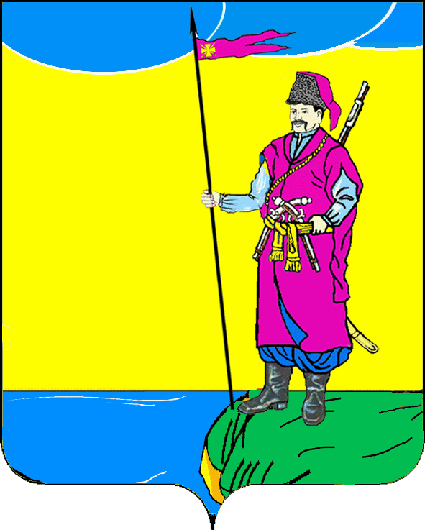 ПОСЕЛЕНИЯ ДИНСКОГО РАЙОНАПОСТАНОВЛЕНИЕот 28.06.2016										№ 247станица ПластуновскаяО назначении публичных слушаний в Пластуновском сельском поселении Динского районаГражданин Михалев Вячеслав Владимирович обратился в администрацию  Пластуновского сельского  поселения  с заявлением об отклонении от предельных параметров  разрешенного строительства: строительство нежилого здания магазин строительных материалов на земельном участке, с кадастровым номером 23:07:0601067:135, в одном метре от красной линии  ул. Украинская, расположенного по адресу: Краснодарский край, Динской район, ст-ца Пластуновская, ул. Украинская, 16 А.Гражданин Гришин Александр Андреевич обратился в администрацию  Пластуновского сельского  поселения  с заявлением об отклонении от предельных параметров  разрешенного строительства: строительство жилого дома  на земельном участке, с кадастровым номером 23:07:0601040:27, в одном метре от красной линии со стороны хозяйственного проезда, расположенного по адресу: Краснодарский край, Динской район, ст-ца Пластуновская, ул. Нижненабережная, 13.Протоколом заседания комиссии по проведению публичных слушаний по вопросам градостроительной деятельности Пластуновского сельского поселения от 27.06.2016 года принято решение о проведении публичных слушаний по указанным вопросам.В целях обеспечения прав и законных интересов граждан, руководствуясь ст. 39 Градостроительного кодекса РФ, ст. 28 ФЗ от 06.10.2003 года №131-ФЗ «Об общих принципах организации местного самоуправления в РФ», статьей 17 Устава Пластуновского сельского поселения Динского района, положением «О порядке организации и проведения публичных слушаний  в муниципальном образовании Пластуновское сельское поселение Динского района», утвержденным решением Совета Пластуновского сельского поселения  Динского района от 02.10.2007  № 119, п о с т а н о в л я ю:1. Назначить проведение публичных слушаний по вышеуказанным вопросам на 03.08.2016 г. в 14 ч.00 мин.2. Определить место проведения публичных слушаний – администрация Пластуновского сельского поселения по адресу: Краснодарский край, Динской район, ст-ца Пластуновская, ул. Мира, 26а, зал заседаний.3. Публичные слушания по указанным в пунктах 1, 2,  настоящего постановления темам  провести в форме расширенного заседания комиссии по проведению публичных слушаний по вопросам градостроительной деятельности Пластуновского сельского поселения при главе Пластуновского сельского поселения. 4. Возложить обязанности по проведению публичных слушаний по указанным в пунктах 1, 2, настоящего постановления темам  на комиссию по проведению публичных слушаний по вопросам градостроительной деятельности Пластуновского сельского поселения (К.Г. Зименко).5. Комиссии по проведению публичных слушаний по вопросам градостроительной деятельности  Пластуновского сельского поселения обеспечить выполнение организационных мероприятий по проведению публичных слушаний и подготовку заключения о результатах публичных слушаний.6. Постановление подлежит опубликованию в газете «Пластуновские известия», и официальном сайте администрации Пластуновского сельского поселения Динского района.7. Контроль за выполнением постановления оставляю за собой.8. Постановление вступает в силу со дня его опубликования.Глава Пластуновскогосельского поселения								С.К. Олейник